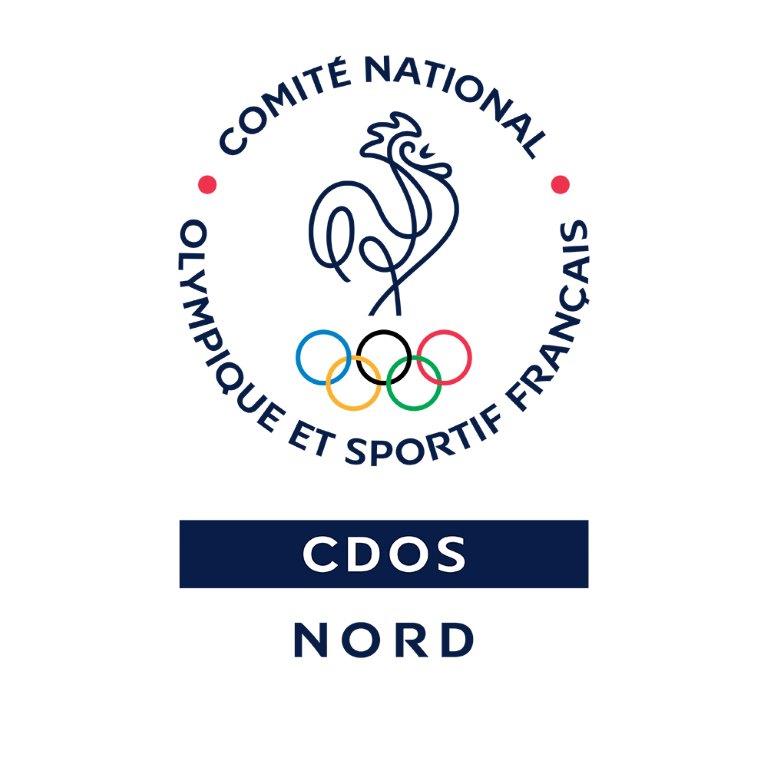 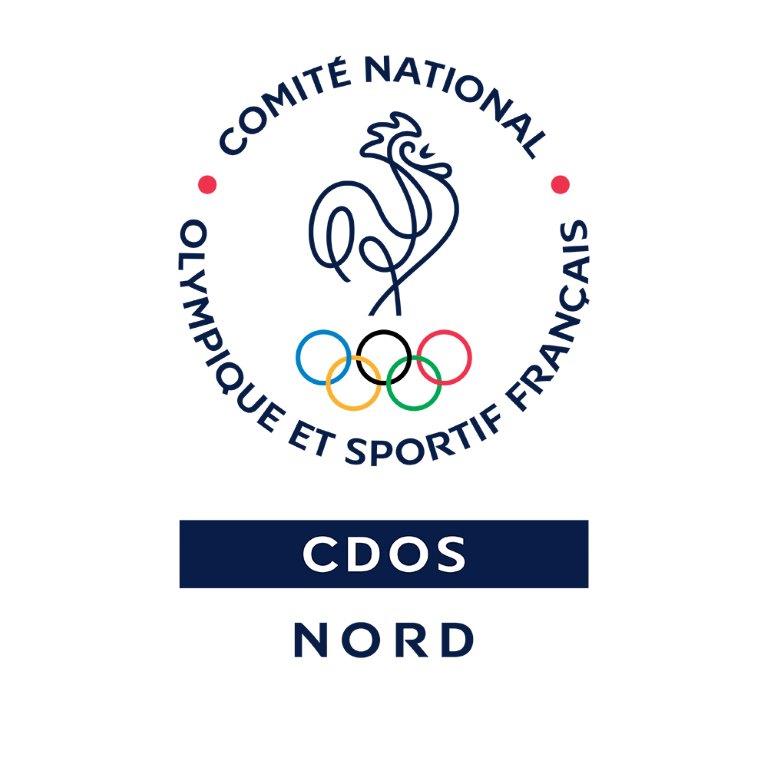 ération SANTÉ EN NORDPROJETDate limite de retour : 30 septembre 2020Nom du club : . . . . . . . . . . . . . . . . . . . . . . .Discipline : . . . . . . . . . . . . . . . . . . . . . . . . . . . 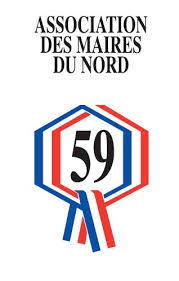 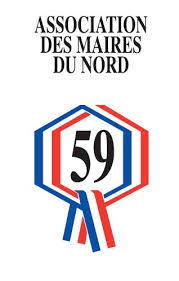 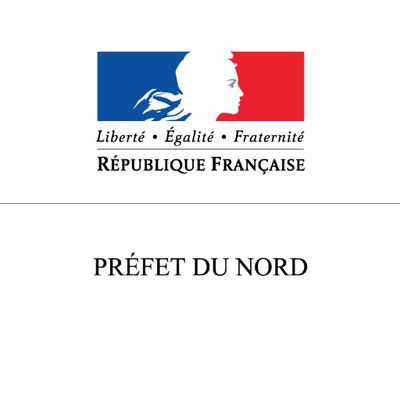 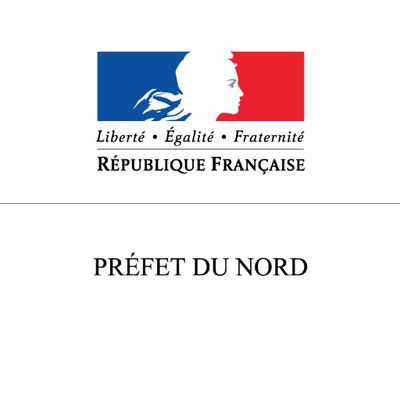 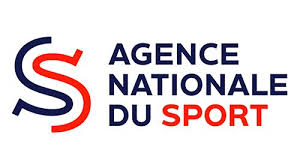 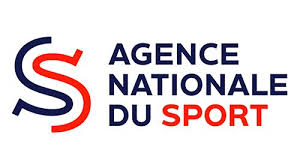 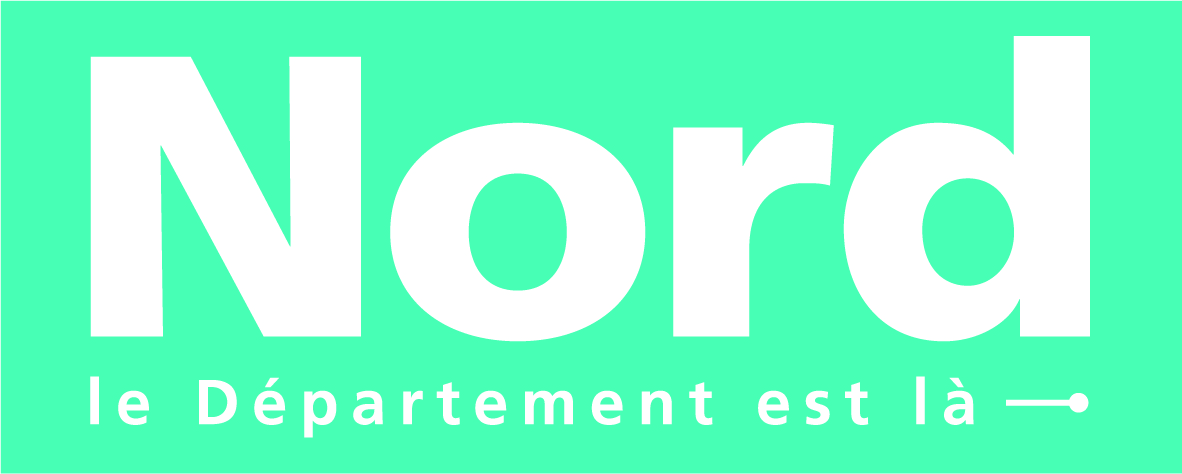 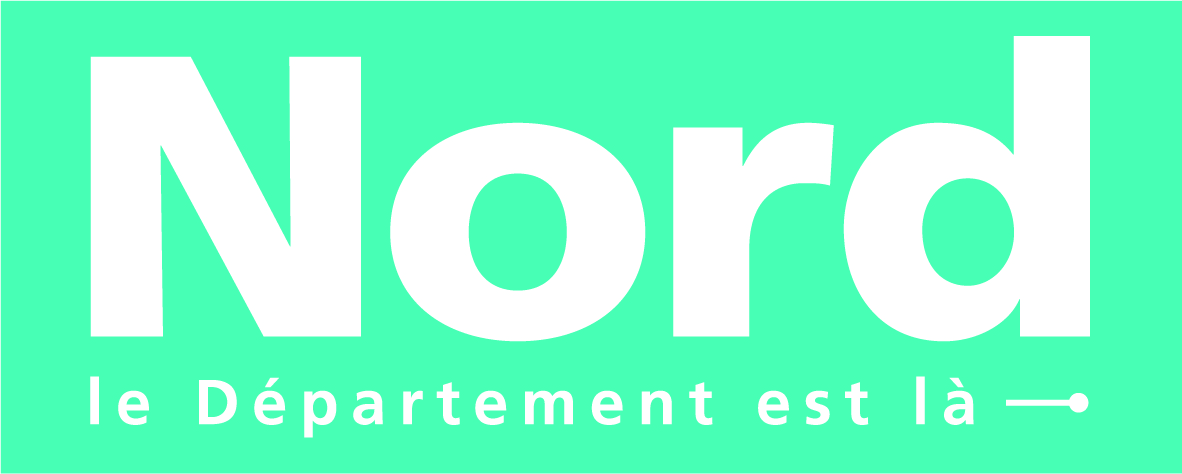 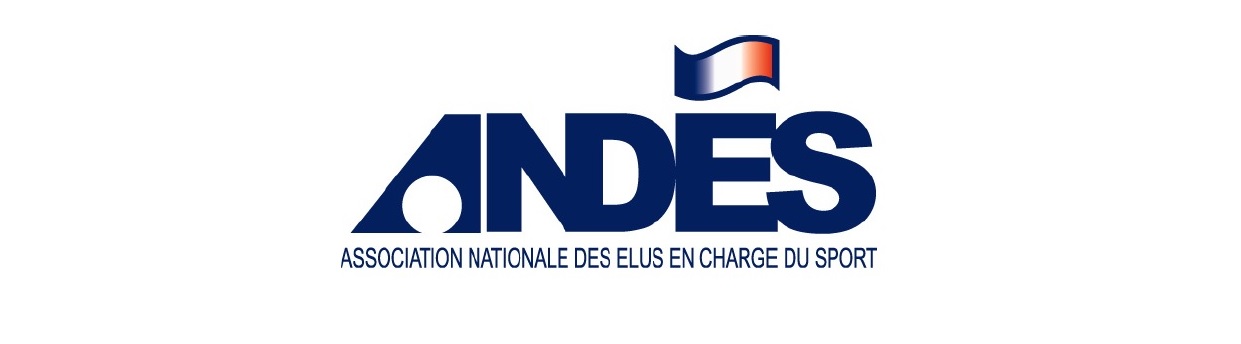 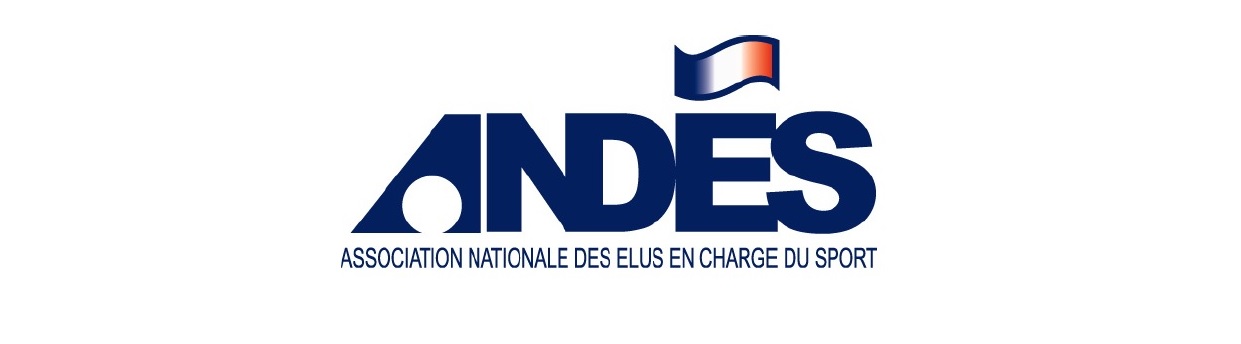 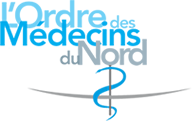 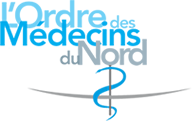 BILAN (A remplir uniquement par les associations déjà labellisées)Ce bilan a pour but de mettre en évidence l’avancement du projet de développement du sport santé dans l’association mais aussi les éventuelles difficultés rencontrées.PRÉSENTATION DE LA STRUCTURECoordonnées du Club :	Président :	Adresse : 	Téléphone :	Mail :	Site internet :	Numéro d’agrément Jeunesse et Sport :Personne ressource Sport Santé à contacter :	Adresse : 	Téléphone :	Mail :BUDGET PRÉVISIONNEL DE LA STRUCTURE (doit être équilibré)Vous pouvez transmettre votre propre document si vous en avez un.Année ou exercice 2019/2020ETAT DES LIEUX, DIAGNOSTIC DE LA STRUCTURE :TABLEAU DE BORD DE LA STRUCTURE (1 sur 2)TABLEAU DE BORD DE LA STRUCTURE (2 sur 2)VOTRE PROJET SPORT SANTÉ> Décrivez votre projet et votre intérêt pour le développement du sport santé bien-être :> Type de public accueilli (Voir le tableau du cahier des charges): > Si votre association propose du sport sur ordonnance, les encadrants qualifiés ont-ils suivi une formation fédérale (Diplôme Fédéral, Certificat de Qualification Professionnelle) agréée par le Ministère des Sports et le CNOSF ?FICHE ACTION N°1 (Décrivez chacune de vos actions en lien avec le sport santé bien-être)BUDGET DE L’ACTION (doit être équilibré)VOS BESOINS D’ACCOMPAGNEMENT ET VOS ATTENTES : Nous vous remercions de bien vouloir envoyer votre projet au :CDOS Nord, 26 rue Denis Papin 59650 Villeneuve d’AscqPour tout renseignement, vous pouvez contacter :CDOS du Nord – Commission Sport et Santé26 rue Denis Papin – 59650 Villeneuve d’Ascq  : 03 20 59 92 59Contact : Rodrigue VANDAMME – Email : contact.cdos59@orange.frAnnée de labellisationNiveau de labellisationActivités Sport Santé proposéesType de public accueilliCréneaux Horaires proposés (nombre de séances et horaires)Nombre de personnes accueilliesMise en réseau avec un autre établissement (Professionnels de santé, associations,…)Difficultés rencontréesDate de créationActivités proposéesNombre d’adhérentsTotalNombre de femmesNombre d’hommesNombre d’adhérentsSites de pratique Prix de l’adhésion au club                     CHARGESMontantPRODUITSMontantCHARGES DIRECTESCHARGES DIRECTESRESSOURCES DIRECTES RESSOURCES DIRECTES 60 – Achats70 – Vente de produits finis, de marchandises, prestations de servicesPrestations de servicesAchats matières et fournitures74- Subventions d’exploitationAutres fournituresEtat : préciser le(s) ministère(s) sollicité(s)61 - Services extérieurs- ANSLocations - Entretien et réparationRégion(s) :Assurance- DocumentationDépartement(s) : 62 - Autres services extérieurs- Rémunérations intermédiaires et honorairesIntercommunalité(s) : EPCIPublicité, publication- Déplacements, missions- Services bancaires, autres- Fédération63 - Impôts et taxesOrganismes sociaux (détailler) :Impôts et taxes sur rémunération,- Autres impôts et taxesFonds européens64- Charges de personnel- Rémunération des personnelsL'agence de services et de paiement (ex-CNASEA -emplois aidés)Charges socialesAutres établissements publicsAutres charges de personnelAides privées65- Autres charges de gestion courante75 - Autres produits de gestion courante66- Charges financièresDont cotisations, dons manuels ou legs67- Charges exceptionnelles76 - Produits financiers68- Dotation aux amortissements78 – Reprises sur amortissements et provisionsCHARGES INDIRECTESCHARGES INDIRECTESCharges fixes de fonctionnementFrais financiersAutresTOTAL DES CHARGESTOTAL DES PRODUITSCONTRIBUTIONS VOLONTAIRESCONTRIBUTIONS VOLONTAIRESCONTRIBUTIONS VOLONTAIRESCONTRIBUTIONS VOLONTAIRES86- Emplois des contributions volontaires en nature87 - Contributions volontaires en natureSecours en natureBénévolatMise à disposition gratuite de biens et prestationsPrestations en naturePersonnel bénévoleDons en natureTOTAL TOTAL ENCADRANTSENCADRANTS2019/20202019/20202019/20202019/20202019/2020REMARQUESHommesHommesHommesFemmesNombre de salariés Nombre de salariés Nombre de bénévolesNombre de bénévolesNombre total de diplômésNombre total de diplômésDont… Diplômes fédérauxDont… Diplômes fédérauxDont… Brevets d’EtatDont… Brevets d’EtatDont… Autres diplômes (Précisez) STAPS, ETAPS, Professeur d’EPSDont… Autres diplômes (Précisez) STAPS, ETAPS, Professeur d’EPSINFRASTRUCTURESINFRASTRUCTURESINFRASTRUCTURES2019/20202019/20202019/2020REMARQUESAccessibilité HandicapésAccessibilité HandicapésNombre de vestiairesNombre de vestiairesNombre de sanitairesNombre de sanitairesNombre de douchesNombre de douchesAUTRES REMARQUES ET CONSTATSNiveau 1Public SédentaireNiveau 2Légère pathologieNiveau 3Reprise d’activités après sport sur ordonnanceou autres pathologies n’entrant pas dans le sport sur ordonnanceNiveau 4Sport sur ordonnance(Affections longue durée)Encadrant qualifiéEncadrant qualifiéEncadrant qualifiéEncadrant qualifiéNom / PrénomDiplôme / date d’obtentionDiplôme de secourisme le plus élevéMailSéances d’activité Sport Santé proposées (à décrire dans les fiches action)Séances d’activité Sport Santé proposées (à décrire dans les fiches action)Séances d’activité Sport Santé proposées (à décrire dans les fiches action)Nature de l’activité Jour et HorairesNombre de pratiquantsPartenariat engagéPartenariat engagéNom de la structure ou du professionnel de santéNature du partenariatFICHE ACTION N° 1Objectif Description de l’actionPublic viséMéthodes de mise en place de l’actionDate de démarrage                    CHARGESMontantPRODUITSMontantCHARGES DIRECTESCHARGES DIRECTESRESSOURCES DIRECTES RESSOURCES DIRECTES 60 – Achats70 – Vente de produits finis, de marchandises, prestations de servicesPrestations de servicesAchats matières et fournitures74- Subventions d’exploitationAutres fournituresEtat : préciser le(s) ministère(s) sollicité(s)61 - Services extérieurs- ANSLocations - Entretien et réparationRégion(s) :Assurance- DocumentationDépartement(s) : 62 - Autres services extérieurs- Rémunérations intermédiaires et honorairesIntercommunalité(s) : EPCIPublicité, publication- Déplacements, missions- Services bancaires, autres- Fédération63 - Impôts et taxesOrganismes sociaux (détailler) :Impôts et taxes sur rémunération,- Autres impôts et taxesFonds européens64- Charges de personnel- Rémunération des personnelsL'agence de services et de paiement (ex-CNASEA -emplois aidés)Charges socialesAutres établissements publicsAutres charges de personnelAides privées65- Autres charges de gestion courante75 - Autres produits de gestion courante66- Charges financièresDont cotisations, dons manuels ou legs67- Charges exceptionnelles76 - Produits financiers68- Dotation aux amortissements78 – Reprises sur amortissements et provisionsCHARGES INDIRECTESCHARGES INDIRECTESCharges fixes de fonctionnementFrais financiersAutresTOTAL DES CHARGESTOTAL DES PRODUITSCONTRIBUTIONS VOLONTAIRESCONTRIBUTIONS VOLONTAIRESCONTRIBUTIONS VOLONTAIRESCONTRIBUTIONS VOLONTAIRES86- Emplois des contributions volontaires en nature87 - Contributions volontaires en natureSecours en natureBénévolatMise à disposition gratuite de biens et prestationsPrestations en naturePersonnel bénévoleDons en natureTOTAL TOTAL PRECISEZ...